EXERCÍCIO 2: OBJETIVO:  Por meio da leitura e análise dos resumos dos artigos publicados nos 2 últimos números das revistas Gestão e Tecnologia de Projetos (https://www.revistas.usp.br/gestaodeprojetos)  e Architectural Engineering and Design Management (https://www.tandfonline.com/toc/taem20/current), os grupo deverá identificar os temas de pesquisa associados. Para o exercício proposto, a leitura deve se limitar ao RESUMO/ ABSTRACT.O exercício deverá ser realizado a  partir dos seguintes passos:Análise do conteúdo  geral d de cada um dos  resumos, identificando os termos/ trechos chave do textoAnálise objetivo para identificar os termos/ trechos chave do trabalhoA partir da análise dos resumos, o grupo deve destacar os assuntos contemplados do trabalho.Os assuntos  identificados em cada um dos artigos devem ser agrupados em clusters  a partir da similaridades.A entrega do exercício deve contemplar a análises solicitadas nos passos 1, 2 e 3 e também a lista de temas clusterizados da etapa 4. Dentre os temas identificados, o grupo deve eleger 3 temas de sua preferência para o desenvolvimento do trabalho. Posteriormente os três temas serão discutidos com os Professores para a definição do tema final do trabalho.Exemplo: A padronização no processo de Implementação BIM tem se tornado cada vez maisnecessária uma vez que otimiza a gestão, verificação e acompanhamento do processocomo um todo. Infelizmente, os esforços da padronização no processo inicial deimplementação ainda são escassos, uma vez que o foco se volta geralmente somente paraa fase projetual, comprovado através dos materiais elaborados até o momento disponíveiscomo fonte de consulta e orientação. Nesse artigo, será abordado desde o levantamentohistórico relacionado ao tema até o estudo realizado com um escritório em fase inicial deimplementação BIM. O objetivo é identificar e analisar as principais dificuldades de umprocesso ultrapassado de gestão e a importância da padronização desde os primeirospassos para a implementação BIM a fim de acelerar e aprimorar o gerenciamento queantecede o início da modelagem do projeto. Para tanto, esse artigo se baseará empesquisa bibliográfica além de pesquisa com o público-alvo para entendimento prático daconcepção e conhecimento acerca do tema em estudo. Ao final deste trabalho, espera-secontribuir para a melhoria dos processos de gestão que englobam a metodologia BIM.Palavras-chave:  BIM. Padronização. Gerenciamento. Implementação. Processo.1)Termos/ trechos chave do textoA padronização no processo de Implementação BIMotimiza a gestão               padronização no processo inicial de implementação ainda são escassos               melhoria dos processos de gestão que englobam a metodologia BIM.2)Análise objetivo para identificar os termos/ trechos chave do trabalhoidentificar e analisar as principais dificuldades de umprocesso ultrapassado de gestão e a importância da padronização desde os primeirospassos para a implementação BIM.A partir da análise dos resumos, o grupo deve destacar os temas contemplados do trabalho.Processo de Implementação BIMPadronizaçãoGestão a partir de Modelos de Informações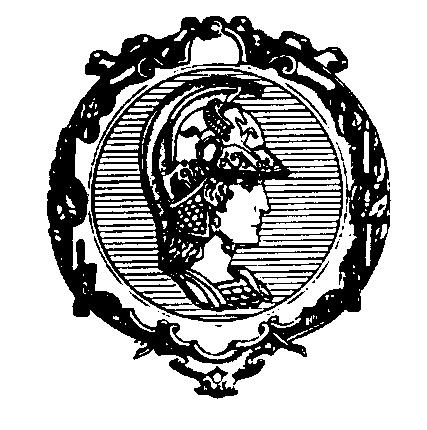 ESCOLA POLITÉCNICA DA UNIVERSIDADE DE SÃO PAULODepartamento de Engenharia de Construção Civil3º período de 2023PCC5954: Gestão de Projetos na Construção CivilPCC5017: Gestão do Processo de Projeto na Construção Civil
Profa. Dra. Flavia R. de Souza e Prof. Dr. Silvio Burrattino MelhadoTerças-feiras das 17h00 às 20h30PCC5954: Gestão de Projetos na Construção CivilPCC5017: Gestão do Processo de Projeto na Construção Civil
Profa. Dra. Flavia R. de Souza e Prof. Dr. Silvio Burrattino MelhadoTerças-feiras das 17h00 às 20h30